Are you looking for a fun summer job? Apply to work at the Stratford Pool! 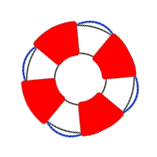 